Россия, 153032, г. Иваново ул. Ташкентская, 104,                                               телефон: (4932) 23-46-63 ИНН/КПП 3731000315 / 370201001                                                                       тел/факс (4932) 23-47-83Р/с 40702810917020190027                                                                                     тел/факс (4932) 23-45-23Отделение № 8639 СБ РФ г. Иваново                                                                   тел/факс (4932) 23-08-91К/с 30101810000000000608                                                                                    www.ivelektro.ru                                                                                                         БИК 042406608                                                                                                        E-mail: sale@ivelektro.ruКоммерческое предложение. ООО «Ивановский завод светотехники «Электро» - на протяжении пятидесяти лет является профессиональным производителем светотехнической продукции.Наша компания предлагает широкий ассортимент светильников самого разного назначения.            На сегодняшний день основным направлением развития являются светодиодные светильники, которые благодаря низкому расходу энергии, высокому КПД и долгому сроку службы активно вытесняют традиционные средства освещения, такие как лампы накаливания, и даже создают большую конкуренцию люминесцентным лампам. Эти экономичные и экологичные современные приборы освещения уже зарекомендовали себя на рынке светотехники как эффективные средства освещения домов, офисов, подъездов, улиц, предприятий.            Производство светильников в ООО «Ивановский завод светотехники «Электро»  осуществляется с учетом всех нормативов, выдвигаемых законодательством России, в частности, соответствие выпускаемых нами светодиодных светильников подтверждено сертификатом № РОСС RU.MЛ17.В00541. Благодаря колоссальному спросу на них, производство светодиодных светильников активно развивается, постоянно появляются новые виды и модели, а технология светодиода внедряется в различные сферы жизнеобеспечения, где требуется применение яркого света с минимальнымиэнергозатратами.   Мы предлагаем нашим клиентам оптимальное сочетание цены и качества светотехнической продукции и предоставляем гарантию на все продаваемые нами осветительные приборы и сопутствующие элементы.Оптовым покупателям существенные скидки и дополнительные условия оплаты.Более подробную информацию вы можете получить на нашем сайте www.ivelektro.ru и по тел. (4932) 23-08-91. Начальник отдела продаж Кучмий Дмитрий Валерьевич.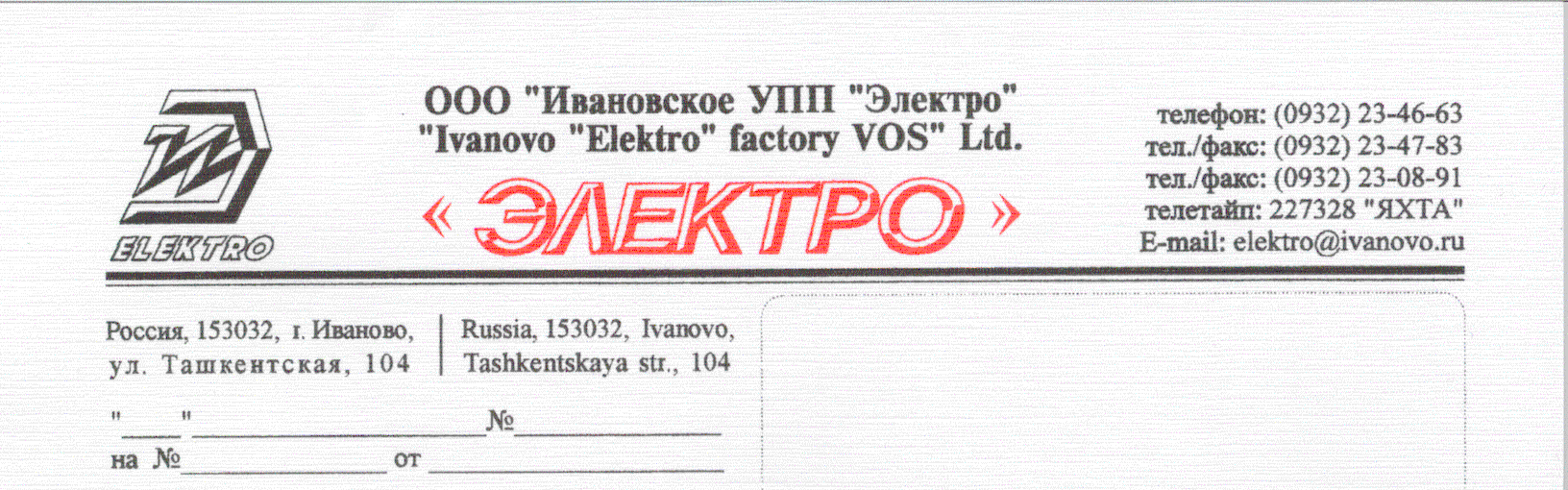 Общество с ограниченной ответственностьюИвановский завод светотехники«ЭЛЕКТРО»